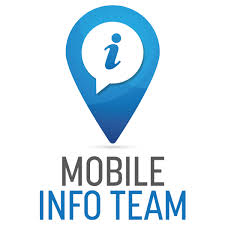 Mobile Info Team – Referral FormScope of MIT services: Providing information regarding asylum, family reunification and integration procedures, assistance with access to asylum, family reunification, rejections, subsequent applications, visa applications and access to residence permit, travel documents and social allowances; referral form is indicative of the information that would be most helpful, it is not a requirement of us accepting the referral. Send referral to contact@mobileinfoteam.org ; if the request requires immediate action within two days please write URGENT in the subject line Date of referral: 
Referring actor:Consent Has the referred person given their consent to share their information with us? Consent can be written or oral. If consent hasn't been given referrals can under normal circumstances not be accepted.Please cross the cellIf no, please explain the reasons: Referred personDocuments Please indicate if the applicant has any supporting documents and attach copies if available. Reason for referral If it is a family reunification claim, please indicate which family members are present in which countries. NamePositionOrganisationContact (phone/email)ConsentConsentYesNoDetails of the referred personDetails of the referred personDetails of the referred personName (given name/preferred name)Date of birthGender MaleGender FemaleGender OtherGender Prefer not to sayCountry of originLanguage(s)Number of persons AdultsNumber of persons MinorsContact (phone/ email)Current accommodation CampCurrent accommodation HotelCurrent accommodation Private accommodationCurrent accommodation Informal accommodationCurrent accommodation Street homelessCurrent accommodation Other (specify here)Details of any previous lawyer 
or social workerVulnerabilityMinors (unaccompanied or not) VulnerabilityDisability VulnerabilitySevere illness VulnerabilityElderly (over 65) VulnerabilitySingle parents with minor children VulnerabilityVictim of SGBV VulnerabilityVictim of torture VulnerabilityVictim of trafficking VulnerabilityOther (specify here)Type of document providedAttachedXBrief description of the reason for referral